YAXLEY RUNNERS & JOGGERS, APPLICATION FOR SENIOR MEMBERSHIPI declare that I am an Amateur according to the following definition:-  “An Amateur is one who has never competed for prize money or monetary consideration in any Athletic Sport or Game, or been in any way interested in staked bets or wagers made in connection with any athletic competition in which he or she was an entrant or competitor; who was never engaged in, assisted or taught any athletic exercise for pecuniary consideration, or in any way exploited his or her athletic ability for profit; and who has never taken part in any athletic competition with anyone who is not an amateur”.Signed: _______________________________________________ Date: ________________________May 15 Version 1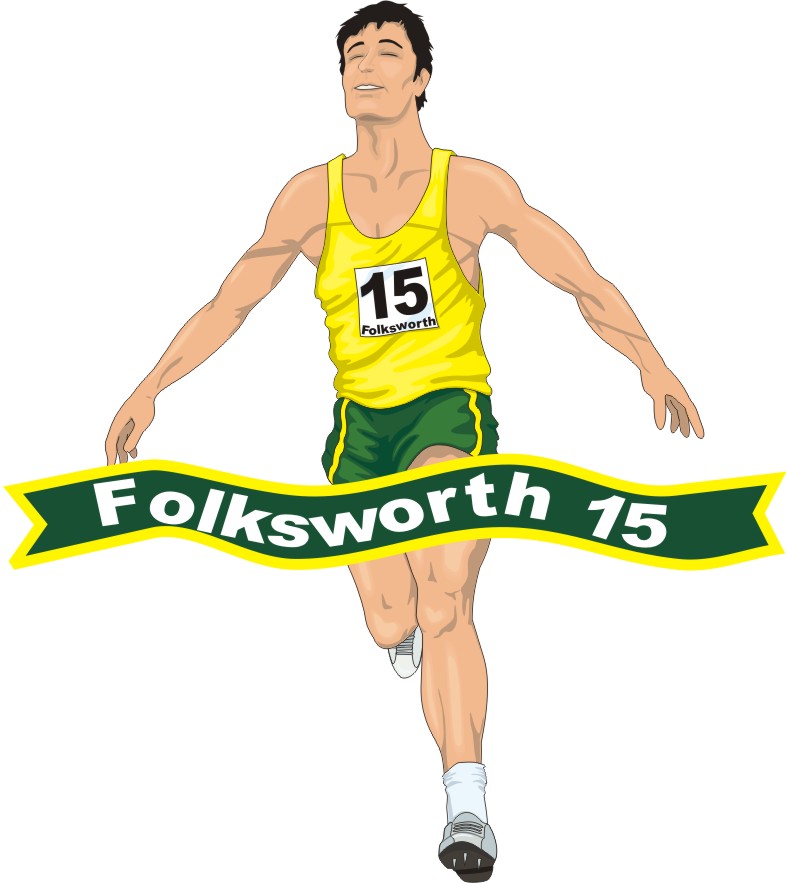 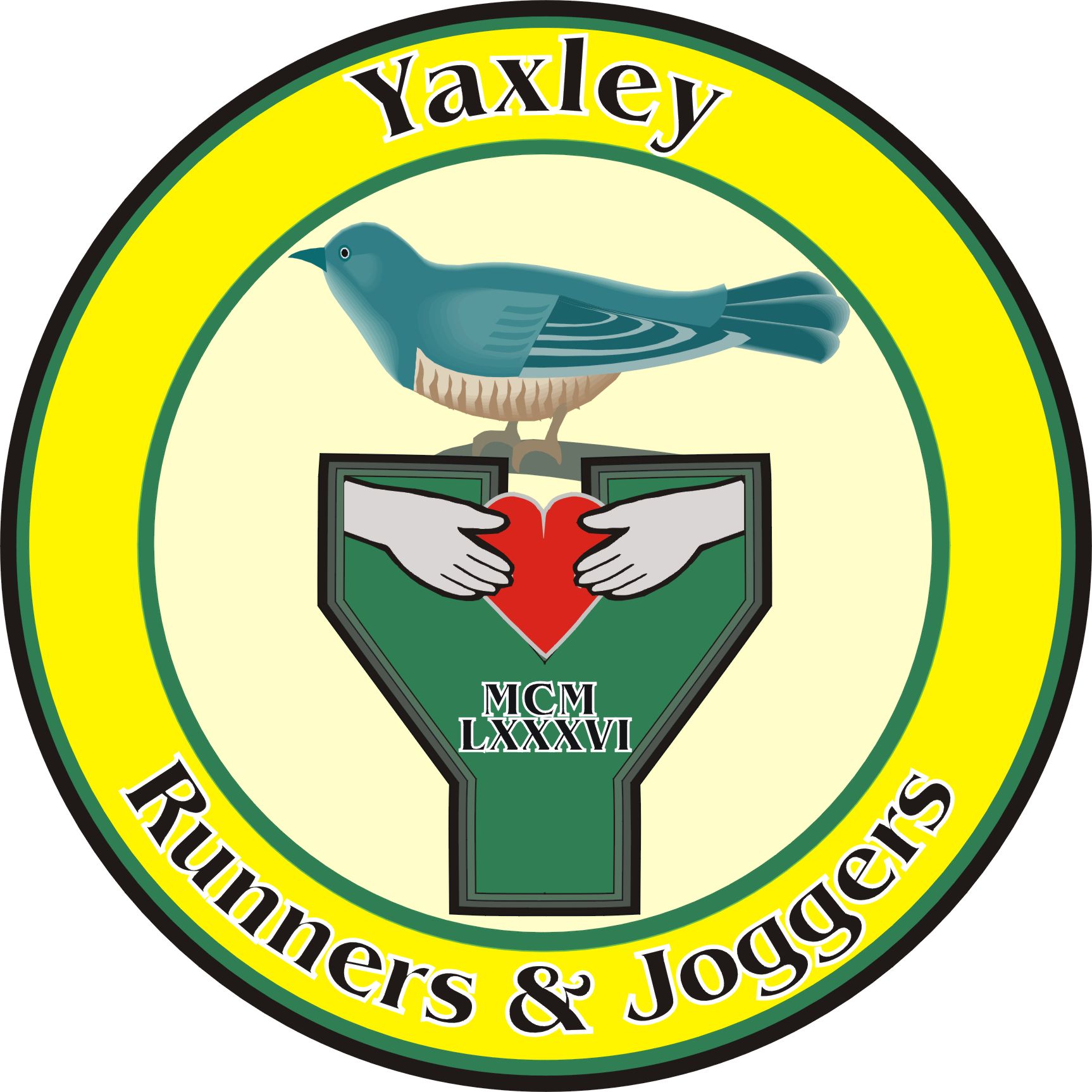 YAXLEY RUNNERS & JOGGERSwww.yaxleyrunners.org.ukSenior Members Secretary:  Gary A ThurgoodField View, Bridgehill Road, Newborough, Peterborough, PE6 7SATel: 01733-810033 / Mob: 07880-992014 Work Tel: 030-679-82114 / 07789-397094Email: gary.thurgood33@btinternet.com or gary.thurgood394@mod.ukgary.thurgood394@mod.uk YAXLEY RUNNERS & JOGGERSwww.yaxleyrunners.org.ukSenior Members Secretary:  Gary A ThurgoodField View, Bridgehill Road, Newborough, Peterborough, PE6 7SATel: 01733-810033 / Mob: 07880-992014 Work Tel: 030-679-82114 / 07789-397094Email: gary.thurgood33@btinternet.com or gary.thurgood394@mod.ukgary.thurgood394@mod.uk 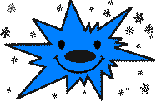     Co-founder     Frostbite    Friendly League     Co-founder     Frostbite    Friendly League Affiliated to:   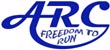 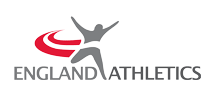 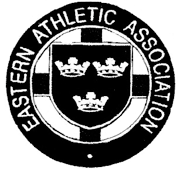 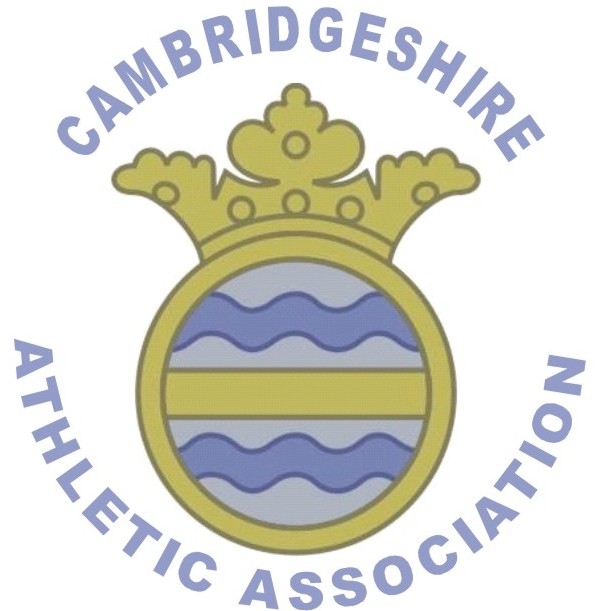 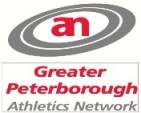                                                     Club EA URN                                                            2658846                                                  Affiliated to:                                                       Club EA URN                                                            2658846                                                  Affiliated to:                                                       Club EA URN                                                            2658846                                                  Surname:Title, please circleSurname:Title, please circleMr. / Mrs. / Miss / Ms. / other ______ Mr. / Mrs. / Miss / Ms. / other ______ First name(s):First name(s):First name(s):Address:Address:Post code:Date of birth:Date of birth:Date of birth:Date of birth:Home Tel No: Home Tel No: Home Tel No: Works Tel No: Works Tel No: Works Tel No: Works Tel No: Mobile Tel No.Mobile Tel No.Mobile Tel No.Email-personalEmail-personalEmail-personalEmail-personalEmail-personalEmail-personalPlace of birth:Email-workEmail-workEmail-workEmail-workEmail-workEmail-workNext of Kin (NOK) contact details (For Emergency Use Only)Next of Kin (NOK) contact details (For Emergency Use Only)Next of Kin (NOK) contact details (For Emergency Use Only)Next of Kin (NOK) contact details (For Emergency Use Only)Next of Kin (NOK) contact details (For Emergency Use Only)Next of Kin (NOK) contact details (For Emergency Use Only)Next of Kin (NOK) contact details (For Emergency Use Only)1. Name/Relationship/Tel No.1. Name/Relationship/Tel No.1. Name/Relationship/Tel No.1. Name/Relationship/Tel No.2. Name/Relationship/Tel No.2. Name/Relationship/Tel No.2. Name/Relationship/Tel No.If a member of another Running Club, please give club name and details:If a member of another Running Club, please give club name and details:If a member of another Running Club, please give club name and details:If a member of another Running Club, please give club name and details:If a member of another Running Club, please give club name and details:If a member of another Running Club, please give club name and details:If a member of another Running Club, please give club name and details:Proposed by:Date:Committee Mtg acceptanceCommittee Mtg acceptanceSeconded by:Date:Seconded by:Date:Membership fee £10.00 per year - Payable to Yaxley Runners & Joggers unchanged since 2005DUE 1st June ANNUALLY.  Cost reduces to £5.00 if joining in January or later. Membership fee £10.00 per year - Payable to Yaxley Runners & Joggers unchanged since 2005DUE 1st June ANNUALLY.  Cost reduces to £5.00 if joining in January or later. Membership fee £10.00 per year - Payable to Yaxley Runners & Joggers unchanged since 2005DUE 1st June ANNUALLY.  Cost reduces to £5.00 if joining in January or later. Membership fee £10.00 per year - Payable to Yaxley Runners & Joggers unchanged since 2005DUE 1st June ANNUALLY.  Cost reduces to £5.00 if joining in January or later. Membership fee £10.00 per year - Payable to Yaxley Runners & Joggers unchanged since 2005DUE 1st June ANNUALLY.  Cost reduces to £5.00 if joining in January or later. Membership fee £10.00 per year - Payable to Yaxley Runners & Joggers unchanged since 2005DUE 1st June ANNUALLY.  Cost reduces to £5.00 if joining in January or later. Membership fee £10.00 per year - Payable to Yaxley Runners & Joggers unchanged since 2005DUE 1st June ANNUALLY.  Cost reduces to £5.00 if joining in January or later. An additional £13 if you require an England Athletics Unique Registration No. (EA URN)      Please tick box if required.An additional £13 if you require an England Athletics Unique Registration No. (EA URN)      Please tick box if required.An additional £13 if you require an England Athletics Unique Registration No. (EA URN)      Please tick box if required.An additional £13 if you require an England Athletics Unique Registration No. (EA URN)      Please tick box if required.An additional £13 if you require an England Athletics Unique Registration No. (EA URN)      Please tick box if required.An additional £13 if you require an England Athletics Unique Registration No. (EA URN)      Please tick box if required.An additional £13 if you require an England Athletics Unique Registration No. (EA URN)      Please tick box if required.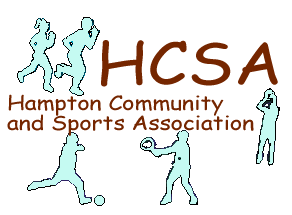 Hampton Hargate Sports FacilityBeaumont Way, Hampton Hargate, PE7 8DPThe home of Yaxley RunnersEvery Monday @ 6.45 p.m. - All abilities welcome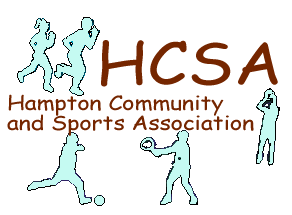 